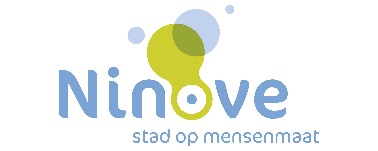 Ijzel- en sneeuwbestrijding - Strooien van prioriteit 2 – 3 wegen in sector 2Smid Lambrechtstraat – rechts Rospijkstraat terug Smid Lambrechtstraat links - rechts Kloosterstraat – rechts H Plancquaertstraat terug Kloosterstraat – rechts Kasteelstraat  Lebekestraat –  Groenstraat – rechts Bergstraat –terug Goenstraat  rechts  Kollestraat – links Kerkstraat – Vogelzangstraat  – links Geraardsbergsesteenweg – Rechts Kofffiestraat links Bertstraat  Van Der Schuerenstraat – links Reaalstraat links Paellepelstraat terug Koezeekstraat rechts H Van Muylemstraat  Nederhasseltstraat links - rechts Godeystraat -   Zevenkoten - Muylemstraat  -rechts  Ziekhuizenstraat - links Meeuwenlaan  rechts  Roodborstjeslaan Karekietlaan – Zwaluwlaan Lijsterlaan - links Kerkhofstraat – links Vrijdaghoek terug - rechts Kerkhofstraat - Ziekhuizenstraat – rechts  Brakelsesteenweg rechts Muylemstraat (mustang) Links naar Melkbos- links Burg. Berlangéstraat(wijk)- terug Melkbos – links Luipendaelstraat – rechts Bosstraat – Lopertje links Melkbos  Geraardsbergsesteenweg  links Daalstraat- terug Geraardsbergsesteenweg  – links Plekkerstraat – rechts Waagstraat – Knotwilgenstraat  rechts C Prieelstraat –  links  Schoolbaantje  links Geraardsbergsesteenweg – Links Waalhovestraat – rechts Keienberg.